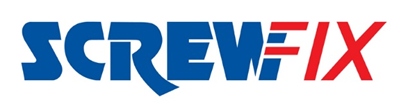 September 2021SCREWFIX LIVE RETURNS FOR 2021 VIRTUAL EVENTHighly anticipated virtual Screwfix LIVE returnsExclusive deals from big name brands including DEWALT and Bosch Screwfix’s flagship event will feature content from suppliers, competitions, and the final of Screwfix Top Tradesperson 2021Screwfix has announced the return of its highly anticipated, annual Screwfix LIVE event, taking place between 27th September – 3rd October 2021.Like 2020’s event, Screwfix LIVE 2021 returns and is coming to you as a virtual show, helping to ensure nobody misses out.With an action-packed line-up, the hugely popular trade and DIY show is set to attract thousands of people online across the week. Featuring the industry’s latest product innovations, demonstrations, and competitions, plus plenty of savings to be made, Screwfix LIVE is not to be missed.This year, the show will also see the Screwfix Top Tradesperson 2021 winner awarded the prestigious title by Simon Jackson, Customer and Digital Director on Friday 1st October, where one lucky individual will win a prize bundle worth £20,000.  Screwfix LIVE will also see the brand unveil its Product of the Year awards, shining a light on the most popular products across the trades. Tradespeople and serious DIYers will be able to experience live showcases from top brands including DEWALT, Bosch, Turbogold, and Karcher. As well as lots of prizes to be won and special daily deals. Finally, thanks to the generous donations from customers across the UK and Ireland, Screwfix LIVE is the perfect opportunity to see all the great work that The Screwfix Foundation has been up to over the past year.John Mewett, CEO of Screwfix, said: “We know how much our customers love Screwfix LIVE and we’re delighted to be bringing the digital event to our customers’ fingertips once again. Screwfix LIVE is our biggest event of the year and we have some fantastic deals on offer, alongside exclusive competitions, and demonstrations from leading suppliers. For the first time, you will also hear from local charities The Screwfix Foundation has helped over the past year, thanks to our customers’ generosity. We’re excited to be able to bring Screwfix LIVE to you and we hope you enjoy the digital event.” For more information on Screwfix LIVE 2021, please visit www.screwfix.com/landingpage/screwfixlive/ENDSAbout Screwfix:Screwfix is part of Kingfisher plc, the international home improvement company with over 1,380 stores, supported by a team of 80,000 colleagues. Kingfisher operates in eight countries across Europe under retail banners including B&Q, Castorama, Brico Dépôt, Screwfix, TradePoint and Koçtaş, which offer home improvement products and services to consumers and trade professionals who shop in our stores and via our e-commerce channels.Screwfix is convenient, straightforward, and affordably priced, helping its trade customers get the job done quickly, affordably, and right first time. Tradespeople can shop 33,000 products over the phone, online, via their mobile or in-person from their local store. From power tools and work wear to cables and pipe fittings, Screwfix offers over 10,000 products available to pick up from over 700 UK stores nationwide. Over 33,000 products can be ordered over the phone, online or from a local store, with orders taken up until 8pm (weekdays) for next day delivery to home or site. *Screwfix.com attracts over 6 million visits per week.We have over 10 million active customers a year.The Screwfix Click & Collect service, which enables customers to pick-up their goods in as little as one minute after ordering online or over the phone, is used more than 10 million times a year. *UK-based Screwfix Contact Centre open 24 hours a day, 7 days a week (including bank holidays) on 03330 112 112.See www.screwfix.com/stores for store opening information. Next day delivery is available within store opening hours. *World leading customer satisfaction levels.Screwfix won the Pennies Outstanding Achievement award in 2020For more information, please visit the Screwfix Media Centre: www.screwfixmedia.com *Please see Screwfix.com for our latest service updates.PRESS INFORMATION: For press enquiries, please contact:
Laura Westcott, McCann, screwfix@McCann.comMatthew Allen, McCann, screwfix@McCann.com 